REPÚBLICA  FEDERATIVA DO BRASIL 	                      FORMULÁRIO DE  2ª. VIA 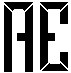 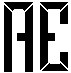 MINISTÉRIO DAS RELAÇÕES EXTERIORES 	    REGISTRO DE NASCIMENTO                        EMBAIXADA DO BRASIL EM OTTAWA                            Request for a new copy of the birth certificate O Setor Consular da Embaixada do Brasil em Ottawa somente emite segunda via de Certidão de Nascimento feita por este mesmo Setor Consular e que ainda não tenha sido transcrita no Brasil, em Cartório do 1º Ofício de Registro Civil.  The Embassy of Brazil in Ottawa issues only birth certificates (and its copies) processed at this Consular Section and not registered yet in Brazil at the Civil Registry Office. REQUISITOS (requirements): Cópia da Certidão de Nascimento emitida por este Setor Consular (quando possível); Simple photocopy of the original birth certificate issued by the Consular Section in Ottawa, if possible. Pagamento da taxa consular, por meio de money order ou certified cheque, nominal ao “Embassy of Brazil - Ottawa”; Verifique o valor em nosso website. Payment by money order or certified cheque only, made out to the “Embassy of of Brazil - Ottawa”. Formulário de solicitação de segunda via de registro de nascimento completamente preenchido e assinado (abaixo); Request form dully filled up and signed (below). Documento de identificação do requerente (original e cópia). Original and a photocopy of the applicant’s identification document (such as the passport). DECLARAÇÃO Declaro, sob as penas da lei, que a Certidão de Nascimento Consular, cuja segunda via solicito através deste formulário, ainda não foi traslada em nenhum Cartório de Registro Civil no Brasil.  _______________________________________________________________ Assinatura Nome do solicitante: ___________________________________________________________ Data: ______/______/ _____________ REPÚBLICA  FEDERATIVA DO BRASIL 	                 FORMULÁRIO DE  2ª. VIA MINISTÉRIO DAS RELAÇÕES EXTERIORES 	REGISTRO DE NASCIMENTO                        EMBAIXADA DO BRASIL EM OTTAWA                         Request for a new copy of the birth certificate  Nome completo da criança:  Child’s full name   ____________________________________________________________________________________ Nome completo do pai Father’s full name   __________________________________________________________________________________ Nome completo da mãe:  Mother’s full name   ____________________________________________________________________________________ Local e data de nascimento:  Place and date of birth   ____________________________________________________________________________________ Data provável do registro no Setor Consular da Embaixada do Brasil em Ottawa:   Date of registry at the Consular Section (or approximately, if you don’t know the exact date)  ____________________________________________________________________________________ Nome do requerente:  Applicant’s name   ____________________________________________________________________________________ Telefone para contato:  Phone for contact  _____________________________________________________________________________________________ Email: _______________________________________________________________________________________ Ottawa,  __________/__________/ _____________.                  dia (dd)       mês (mm)         ano (yyyy) ___________________________________________________ Assinatura signature 